"Фонд капитального ремонта ВО", ИНН 3329999430 , КПП 332801001 Счет 40703810609250000144 в филиале ОАО БанкВТБ в г. Воронеже БИК 042007835 к/с 30101810100000000835г. Владимир, ул. Мира, д. 29, тел. 42-20-73"Фонд капитального ремонта ВО", ИНН 3329999430 , КПП 332801001 Счет 40703810609250000144 в филиале ОАО БанкВТБ в г. Воронеже БИК 042007835 к/с 30101810100000000835г. Владимир, ул. Мира, д. 29, тел. 42-20-73"Фонд капитального ремонта ВО", ИНН 3329999430 , КПП 332801001 Счет 40703810609250000144 в филиале ОАО БанкВТБ в г. Воронеже БИК 042007835 к/с 30101810100000000835г. Владимир, ул. Мира, д. 29, тел. 42-20-73"Фонд капитального ремонта ВО", ИНН 3329999430 , КПП 332801001 Счет 40703810609250000144 в филиале ОАО БанкВТБ в г. Воронеже БИК 042007835 к/с 30101810100000000835г. Владимир, ул. Мира, д. 29, тел. 42-20-73"Фонд капитального ремонта ВО", ИНН 3329999430 , КПП 332801001 Счет 40703810609250000144 в филиале ОАО БанкВТБ в г. Воронеже БИК 042007835 к/с 30101810100000000835г. Владимир, ул. Мира, д. 29, тел. 42-20-73"Фонд капитального ремонта ВО", ИНН 3329999430 , КПП 332801001 Счет 40703810609250000144 в филиале ОАО БанкВТБ в г. Воронеже БИК 042007835 к/с 30101810100000000835г. Владимир, ул. Мира, д. 29, тел. 42-20-73"Фонд капитального ремонта ВО", ИНН 3329999430 , КПП 332801001 Счет 40703810609250000144 в филиале ОАО БанкВТБ в г. Воронеже БИК 042007835 к/с 30101810100000000835г. Владимир, ул. Мира, д. 29, тел. 42-20-73"Фонд капитального ремонта ВО", ИНН 3329999430 , КПП 332801001 Счет 40703810609250000144 в филиале ОАО БанкВТБ в г. Воронеже БИК 042007835 к/с 30101810100000000835г. Владимир, ул. Мира, д. 29, тел. 42-20-73"Фонд капитального ремонта ВО", ИНН 3329999430 , КПП 332801001 Счет 40703810609250000144 в филиале ОАО БанкВТБ в г. Воронеже БИК 042007835 к/с 30101810100000000835г. Владимир, ул. Мира, д. 29, тел. 42-20-73"Фонд капитального ремонта ВО", ИНН 3329999430 , КПП 332801001 Счет 40703810609250000144 в филиале ОАО БанкВТБ в г. Воронеже БИК 042007835 к/с 30101810100000000835г. Владимир, ул. Мира, д. 29, тел. 42-20-73"Фонд капитального ремонта ВО", ИНН 3329999430 , КПП 332801001 Счет 40703810609250000144 в филиале ОАО БанкВТБ в г. Воронеже БИК 042007835 к/с 30101810100000000835г. Владимир, ул. Мира, д. 29, тел. 42-20-73"Фонд капитального ремонта ВО", ИНН 3329999430 , КПП 332801001 Счет 40703810609250000144 в филиале ОАО БанкВТБ в г. Воронеже БИК 042007835 к/с 30101810100000000835г. Владимир, ул. Мира, д. 29, тел. 42-20-73ЛИЦЕВОЙ СЧЕТЛИЦЕВОЙ СЧЕТЛИЦЕВОЙ СЧЕТЛИЦЕВОЙ СЧЕТ"Фонд капитального ремонта ВО", ИНН 3329999430 , КПП 332801001 Счет 40703810609250000144 в филиале ОАО БанкВТБ в г. Воронеже БИК 042007835 к/с 30101810100000000835г. Владимир, ул. Мира, д. 29, тел. 42-20-73"Фонд капитального ремонта ВО", ИНН 3329999430 , КПП 332801001 Счет 40703810609250000144 в филиале ОАО БанкВТБ в г. Воронеже БИК 042007835 к/с 30101810100000000835г. Владимир, ул. Мира, д. 29, тел. 42-20-73"Фонд капитального ремонта ВО", ИНН 3329999430 , КПП 332801001 Счет 40703810609250000144 в филиале ОАО БанкВТБ в г. Воронеже БИК 042007835 к/с 30101810100000000835г. Владимир, ул. Мира, д. 29, тел. 42-20-73"Фонд капитального ремонта ВО", ИНН 3329999430 , КПП 332801001 Счет 40703810609250000144 в филиале ОАО БанкВТБ в г. Воронеже БИК 042007835 к/с 30101810100000000835г. Владимир, ул. Мира, д. 29, тел. 42-20-73"Фонд капитального ремонта ВО", ИНН 3329999430 , КПП 332801001 Счет 40703810609250000144 в филиале ОАО БанкВТБ в г. Воронеже БИК 042007835 к/с 30101810100000000835г. Владимир, ул. Мира, д. 29, тел. 42-20-73"Фонд капитального ремонта ВО", ИНН 3329999430 , КПП 332801001 Счет 40703810609250000144 в филиале ОАО БанкВТБ в г. Воронеже БИК 042007835 к/с 30101810100000000835г. Владимир, ул. Мира, д. 29, тел. 42-20-73"Фонд капитального ремонта ВО", ИНН 3329999430 , КПП 332801001 Счет 40703810609250000144 в филиале ОАО БанкВТБ в г. Воронеже БИК 042007835 к/с 30101810100000000835г. Владимир, ул. Мира, д. 29, тел. 42-20-73"Фонд капитального ремонта ВО", ИНН 3329999430 , КПП 332801001 Счет 40703810609250000144 в филиале ОАО БанкВТБ в г. Воронеже БИК 042007835 к/с 30101810100000000835г. Владимир, ул. Мира, д. 29, тел. 42-20-73"Фонд капитального ремонта ВО", ИНН 3329999430 , КПП 332801001 Счет 40703810609250000144 в филиале ОАО БанкВТБ в г. Воронеже БИК 042007835 к/с 30101810100000000835г. Владимир, ул. Мира, д. 29, тел. 42-20-73"Фонд капитального ремонта ВО", ИНН 3329999430 , КПП 332801001 Счет 40703810609250000144 в филиале ОАО БанкВТБ в г. Воронеже БИК 042007835 к/с 30101810100000000835г. Владимир, ул. Мира, д. 29, тел. 42-20-73"Фонд капитального ремонта ВО", ИНН 3329999430 , КПП 332801001 Счет 40703810609250000144 в филиале ОАО БанкВТБ в г. Воронеже БИК 042007835 к/с 30101810100000000835г. Владимир, ул. Мира, д. 29, тел. 42-20-73"Фонд капитального ремонта ВО", ИНН 3329999430 , КПП 332801001 Счет 40703810609250000144 в филиале ОАО БанкВТБ в г. Воронеже БИК 042007835 к/с 30101810100000000835г. Владимир, ул. Мира, д. 29, тел. 42-20-73011007641011007641011007641011007641ИЗВЕЩЕНИЕ ЗА МАЙ 2014ИЗВЕЩЕНИЕ ЗА МАЙ 2014ИЗВЕЩЕНИЕ ЗА МАЙ 2014ИЗВЕЩЕНИЕ ЗА МАЙ 2014ИЗВЕЩЕНИЕ ЗА МАЙ 2014ИЗВЕЩЕНИЕ ЗА МАЙ 2014011007641011007641011007641011007641ИЗВЕЩЕНИЕ ЗА МАЙ 2014ИЗВЕЩЕНИЕ ЗА МАЙ 2014ИЗВЕЩЕНИЕ ЗА МАЙ 2014ИЗВЕЩЕНИЕ ЗА МАЙ 2014ИЗВЕЩЕНИЕ ЗА МАЙ 2014ИЗВЕЩЕНИЕ ЗА МАЙ 2014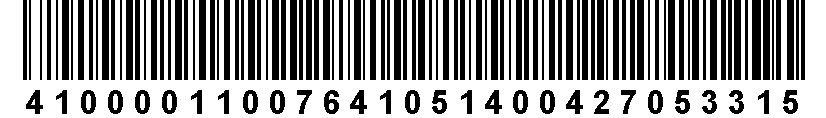 Собственник: Кузьмина Е.Е.Собственник: Кузьмина Е.Е.Собственник: Кузьмина Е.Е.Собственник: Кузьмина Е.Е.Собственник: Кузьмина Е.Е.Собственник: Кузьмина Е.Е.Адрес: Владимир г, Безыменского ул, 3, 1Адрес: Владимир г, Безыменского ул, 3, 1Адрес: Владимир г, Безыменского ул, 3, 1Адрес: Владимир г, Безыменского ул, 3, 1Адрес: Владимир г, Безыменского ул, 3, 1Адрес: Владимир г, Безыменского ул, 3, 1Адрес: Владимир г, Безыменского ул, 3, 1Адрес: Владимир г, Безыменского ул, 3, 1Адрес: Владимир г, Безыменского ул, 3, 1Адрес: Владимир г, Безыменского ул, 3, 1Адрес: Владимир г, Безыменского ул, 3, 1Адрес: Владимир г, Безыменского ул, 3, 1Площадь: 65,70 кв.м.Площадь: 65,70 кв.м.Площадь: 65,70 кв.м.Площадь: 65,70 кв.м.Площадь: 65,70 кв.м.Площадь: 65,70 кв.м.ИТОГО К ОПЛАТЕ 427,05 руб.ИТОГО К ОПЛАТЕ 427,05 руб.ИТОГО К ОПЛАТЕ 427,05 руб.ИТОГО К ОПЛАТЕ 427,05 руб.ИТОГО К ОПЛАТЕ 427,05 руб.ИТОГО К ОПЛАТЕ 427,05 руб.ИТОГО К ОПЛАТЕ 427,05 руб.ИТОГО К ОПЛАТЕ 427,05 руб.ИТОГО К ОПЛАТЕ 427,05 руб."Фонд капитального ремонта ВО", ИНН 3329999430 , КПП 332801001 Счет 40703810609250000144 в филиале ОАО БанкВТБ в г. Воронеже БИК 042007835 к/с 30101810100000000835г. Владимир, ул. Мира, д. 29, тел. 42-20-73"Фонд капитального ремонта ВО", ИНН 3329999430 , КПП 332801001 Счет 40703810609250000144 в филиале ОАО БанкВТБ в г. Воронеже БИК 042007835 к/с 30101810100000000835г. Владимир, ул. Мира, д. 29, тел. 42-20-73"Фонд капитального ремонта ВО", ИНН 3329999430 , КПП 332801001 Счет 40703810609250000144 в филиале ОАО БанкВТБ в г. Воронеже БИК 042007835 к/с 30101810100000000835г. Владимир, ул. Мира, д. 29, тел. 42-20-73"Фонд капитального ремонта ВО", ИНН 3329999430 , КПП 332801001 Счет 40703810609250000144 в филиале ОАО БанкВТБ в г. Воронеже БИК 042007835 к/с 30101810100000000835г. Владимир, ул. Мира, д. 29, тел. 42-20-73"Фонд капитального ремонта ВО", ИНН 3329999430 , КПП 332801001 Счет 40703810609250000144 в филиале ОАО БанкВТБ в г. Воронеже БИК 042007835 к/с 30101810100000000835г. Владимир, ул. Мира, д. 29, тел. 42-20-73"Фонд капитального ремонта ВО", ИНН 3329999430 , КПП 332801001 Счет 40703810609250000144 в филиале ОАО БанкВТБ в г. Воронеже БИК 042007835 к/с 30101810100000000835г. Владимир, ул. Мира, д. 29, тел. 42-20-73"Фонд капитального ремонта ВО", ИНН 3329999430 , КПП 332801001 Счет 40703810609250000144 в филиале ОАО БанкВТБ в г. Воронеже БИК 042007835 к/с 30101810100000000835г. Владимир, ул. Мира, д. 29, тел. 42-20-73"Фонд капитального ремонта ВО", ИНН 3329999430 , КПП 332801001 Счет 40703810609250000144 в филиале ОАО БанкВТБ в г. Воронеже БИК 042007835 к/с 30101810100000000835г. Владимир, ул. Мира, д. 29, тел. 42-20-73"Фонд капитального ремонта ВО", ИНН 3329999430 , КПП 332801001 Счет 40703810609250000144 в филиале ОАО БанкВТБ в г. Воронеже БИК 042007835 к/с 30101810100000000835г. Владимир, ул. Мира, д. 29, тел. 42-20-73"Фонд капитального ремонта ВО", ИНН 3329999430 , КПП 332801001 Счет 40703810609250000144 в филиале ОАО БанкВТБ в г. Воронеже БИК 042007835 к/с 30101810100000000835г. Владимир, ул. Мира, д. 29, тел. 42-20-73"Фонд капитального ремонта ВО", ИНН 3329999430 , КПП 332801001 Счет 40703810609250000144 в филиале ОАО БанкВТБ в г. Воронеже БИК 042007835 к/с 30101810100000000835г. Владимир, ул. Мира, д. 29, тел. 42-20-73"Фонд капитального ремонта ВО", ИНН 3329999430 , КПП 332801001 Счет 40703810609250000144 в филиале ОАО БанкВТБ в г. Воронеже БИК 042007835 к/с 30101810100000000835г. Владимир, ул. Мира, д. 29, тел. 42-20-73ЛИЦЕВОЙ СЧЕТЛИЦЕВОЙ СЧЕТЛИЦЕВОЙ СЧЕТЛИЦЕВОЙ СЧЕТ"Фонд капитального ремонта ВО", ИНН 3329999430 , КПП 332801001 Счет 40703810609250000144 в филиале ОАО БанкВТБ в г. Воронеже БИК 042007835 к/с 30101810100000000835г. Владимир, ул. Мира, д. 29, тел. 42-20-73"Фонд капитального ремонта ВО", ИНН 3329999430 , КПП 332801001 Счет 40703810609250000144 в филиале ОАО БанкВТБ в г. Воронеже БИК 042007835 к/с 30101810100000000835г. Владимир, ул. Мира, д. 29, тел. 42-20-73"Фонд капитального ремонта ВО", ИНН 3329999430 , КПП 332801001 Счет 40703810609250000144 в филиале ОАО БанкВТБ в г. Воронеже БИК 042007835 к/с 30101810100000000835г. Владимир, ул. Мира, д. 29, тел. 42-20-73"Фонд капитального ремонта ВО", ИНН 3329999430 , КПП 332801001 Счет 40703810609250000144 в филиале ОАО БанкВТБ в г. Воронеже БИК 042007835 к/с 30101810100000000835г. Владимир, ул. Мира, д. 29, тел. 42-20-73"Фонд капитального ремонта ВО", ИНН 3329999430 , КПП 332801001 Счет 40703810609250000144 в филиале ОАО БанкВТБ в г. Воронеже БИК 042007835 к/с 30101810100000000835г. Владимир, ул. Мира, д. 29, тел. 42-20-73"Фонд капитального ремонта ВО", ИНН 3329999430 , КПП 332801001 Счет 40703810609250000144 в филиале ОАО БанкВТБ в г. Воронеже БИК 042007835 к/с 30101810100000000835г. Владимир, ул. Мира, д. 29, тел. 42-20-73"Фонд капитального ремонта ВО", ИНН 3329999430 , КПП 332801001 Счет 40703810609250000144 в филиале ОАО БанкВТБ в г. Воронеже БИК 042007835 к/с 30101810100000000835г. Владимир, ул. Мира, д. 29, тел. 42-20-73"Фонд капитального ремонта ВО", ИНН 3329999430 , КПП 332801001 Счет 40703810609250000144 в филиале ОАО БанкВТБ в г. Воронеже БИК 042007835 к/с 30101810100000000835г. Владимир, ул. Мира, д. 29, тел. 42-20-73"Фонд капитального ремонта ВО", ИНН 3329999430 , КПП 332801001 Счет 40703810609250000144 в филиале ОАО БанкВТБ в г. Воронеже БИК 042007835 к/с 30101810100000000835г. Владимир, ул. Мира, д. 29, тел. 42-20-73"Фонд капитального ремонта ВО", ИНН 3329999430 , КПП 332801001 Счет 40703810609250000144 в филиале ОАО БанкВТБ в г. Воронеже БИК 042007835 к/с 30101810100000000835г. Владимир, ул. Мира, д. 29, тел. 42-20-73"Фонд капитального ремонта ВО", ИНН 3329999430 , КПП 332801001 Счет 40703810609250000144 в филиале ОАО БанкВТБ в г. Воронеже БИК 042007835 к/с 30101810100000000835г. Владимир, ул. Мира, д. 29, тел. 42-20-73"Фонд капитального ремонта ВО", ИНН 3329999430 , КПП 332801001 Счет 40703810609250000144 в филиале ОАО БанкВТБ в г. Воронеже БИК 042007835 к/с 30101810100000000835г. Владимир, ул. Мира, д. 29, тел. 42-20-73011007641011007641011007641011007641КВИТАНЦИЯ ЗА МАЙ 2014КВИТАНЦИЯ ЗА МАЙ 2014КВИТАНЦИЯ ЗА МАЙ 2014КВИТАНЦИЯ ЗА МАЙ 2014КВИТАНЦИЯ ЗА МАЙ 2014КВИТАНЦИЯ ЗА МАЙ 2014011007641011007641011007641011007641КВИТАНЦИЯ ЗА МАЙ 2014КВИТАНЦИЯ ЗА МАЙ 2014КВИТАНЦИЯ ЗА МАЙ 2014КВИТАНЦИЯ ЗА МАЙ 2014КВИТАНЦИЯ ЗА МАЙ 2014КВИТАНЦИЯ ЗА МАЙ 2014Собственник: Кузьмина Е.Е.Собственник: Кузьмина Е.Е.Собственник: Кузьмина Е.Е.Собственник: Кузьмина Е.Е.Собственник: Кузьмина Е.Е.Собственник: Кузьмина Е.Е.Собственник: Кузьмина Е.Е.Собственник: Кузьмина Е.Е.Собственник: Кузьмина Е.Е.Собственник: Кузьмина Е.Е.Собственник: Кузьмина Е.Е.Собственник: Кузьмина Е.Е.Собственник: Кузьмина Е.Е.Собственник: Кузьмина Е.Е.Собственник: Кузьмина Е.Е.Собственник: Кузьмина Е.Е.Собственник: Кузьмина Е.Е.Адрес: Владимир г, Безыменского ул, 3, 1Адрес: Владимир г, Безыменского ул, 3, 1Адрес: Владимир г, Безыменского ул, 3, 1Адрес: Владимир г, Безыменского ул, 3, 1Адрес: Владимир г, Безыменского ул, 3, 1Адрес: Владимир г, Безыменского ул, 3, 1Адрес: Владимир г, Безыменского ул, 3, 1Адрес: Владимир г, Безыменского ул, 3, 1Адрес: Владимир г, Безыменского ул, 3, 1Адрес: Владимир г, Безыменского ул, 3, 1Адрес: Владимир г, Безыменского ул, 3, 1Адрес: Владимир г, Безыменского ул, 3, 1Адрес: Владимир г, Безыменского ул, 3, 1Адрес: Владимир г, Безыменского ул, 3, 1Адрес: Владимир г, Безыменского ул, 3, 1Адрес: Владимир г, Безыменского ул, 3, 1Адрес: Владимир г, Безыменского ул, 3, 1Расчет размера платы за капитальный ремонтРасчет размера платы за капитальный ремонтРасчет размера платы за капитальный ремонтРасчет размера платы за капитальный ремонтРасчет размера платы за капитальный ремонтРасчет размера платы за капитальный ремонтРасчет размера платы за капитальный ремонтРасчет размера платы за капитальный ремонтРасчет размера платы за капитальный ремонтРасчет размера платы за капитальный ремонтРасчет размера платы за капитальный ремонтРасчет размера платы за капитальный ремонтРасчет размера платы за капитальный ремонтРасчет размера платы за капитальный ремонтВиды услугВиды услугВиды услугЕд. изм.Кол-воТариф, руб.Тариф, руб.Тариф, руб.Начисленно за период, руб.Начисленно за период, руб.Начисленно за период, руб.Перерасчеты, руб.Перерасчеты, руб.Перерасчеты, руб.Итого к оплате за период, руб.Итого к оплате за период, руб.Капитальный ремонтКапитальный ремонтКапитальный ремонткв.м.65.706.506.506.50427,05427,05427,050,000,000,00427,05427,05Задолженность на 01.05.2014Задолженность на 01.05.2014Задолженность на 01.05.2014Задолженность на 01.05.2014427,05 р.427,05 р.427,05 р.427,05 р.Сведения о перерасчетахСведения о перерасчетахСведения о перерасчетахСведения о перерасчетахСведения о перерасчетахСведения о перерасчетахНачислено в май 2014 г.Начислено в май 2014 г.Начислено в май 2014 г.Начислено в май 2014 г.427,05 р.427,05 р.427,05 р.427,05 р.Сведения о перерасчетахСведения о перерасчетахСведения о перерасчетахСведения о перерасчетахСведения о перерасчетахСведения о перерасчетахНачислено в май 2014 г.Начислено в май 2014 г.Начислено в май 2014 г.Начислено в май 2014 г.427,05 р.427,05 р.427,05 р.427,05 р.Причина перерасчетаПричина перерасчетаПричина перерасчетаСуммаСуммаСуммаОплачено в май 2014 г.Оплачено в май 2014 г.Оплачено в май 2014 г.Оплачено в май 2014 г.0,00 р.0,00 р.0,00 р.0,00 р.Причина перерасчетаПричина перерасчетаПричина перерасчетаСуммаСуммаСуммаПерерасчет в май 2014 г.Перерасчет в май 2014 г.Перерасчет в май 2014 г.Перерасчет в май 2014 г.0,00 р.0,00 р.0,00 р.0,00 р.Задолженность на 01.06.2014Задолженность на 01.06.2014Задолженность на 01.06.2014Задолженность на 01.06.2014854,10 р.854,10 р.854,10 р.854,10 р.Итого к оплатеИтого к оплатеИтого к оплатеИтого к оплате427,05 р.427,05 р.427,05 р.427,05 р.Подпись плательщика ___________________________ Сумма к оплате _______________________Подпись плательщика ___________________________ Сумма к оплате _______________________Подпись плательщика ___________________________ Сумма к оплате _______________________Подпись плательщика ___________________________ Сумма к оплате _______________________Подпись плательщика ___________________________ Сумма к оплате _______________________Подпись плательщика ___________________________ Сумма к оплате _______________________Подпись плательщика ___________________________ Сумма к оплате _______________________Подпись плательщика ___________________________ Сумма к оплате _______________________Подпись плательщика ___________________________ Сумма к оплате _______________________Подпись плательщика ___________________________ Сумма к оплате _______________________Подпись плательщика ___________________________ Сумма к оплате _______________________Подпись плательщика ___________________________ Сумма к оплате _______________________Подпись плательщика ___________________________ Сумма к оплате _______________________Подпись плательщика ___________________________ Сумма к оплате _______________________Подпись плательщика ___________________________ Сумма к оплате _______________________НО "Фонд капитального ремонта" осуществляет обработку персональных данныхНО "Фонд капитального ремонта" осуществляет обработку персональных данныхНО "Фонд капитального ремонта" осуществляет обработку персональных данныхНО "Фонд капитального ремонта" осуществляет обработку персональных данныхНО "Фонд капитального ремонта" осуществляет обработку персональных данныхНО "Фонд капитального ремонта" осуществляет обработку персональных данныхНО "Фонд капитального ремонта" осуществляет обработку персональных данныхНО "Фонд капитального ремонта" осуществляет обработку персональных данныхНО "Фонд капитального ремонта" осуществляет обработку персональных данныхНО "Фонд капитального ремонта" осуществляет обработку персональных данныхНО "Фонд капитального ремонта" осуществляет обработку персональных данныхНО "Фонд капитального ремонта" осуществляет обработку персональных данныхНО "Фонд капитального ремонта" осуществляет обработку персональных данныхНО "Фонд капитального ремонта" осуществляет обработку персональных данныхНО "Фонд капитального ремонта" осуществляет обработку персональных данныхНО "Фонд капитального ремонта" осуществляет обработку персональных данныхНО "Фонд капитального ремонта" осуществляет обработку персональных данныхНО "Фонд капитального ремонта" осуществляет обработку персональных данныхНО "Фонд капитального ремонта" осуществляет обработку персональных данныхНО "Фонд капитального ремонта" осуществляет обработку персональных данныхНО "Фонд капитального ремонта" осуществляет обработку персональных данныхНО "Фонд капитального ремонта" осуществляет обработку персональных данныхНО "Фонд капитального ремонта" осуществляет обработку персональных данныхНО "Фонд капитального ремонта" осуществляет обработку персональных данныхНО "Фонд капитального ремонта" осуществляет обработку персональных данныхНО "Фонд капитального ремонта" осуществляет обработку персональных данныхНО "Фонд капитального ремонта" осуществляет обработку персональных данныхНО "Фонд капитального ремонта" осуществляет обработку персональных данныхНО "Фонд капитального ремонта" осуществляет обработку персональных данныхНО "Фонд капитального ремонта" осуществляет обработку персональных данныхВНИМАНИЕ!Если в квитанции неверно указана площадь помещения, Вам необходимо обратиться в органы местного самоуправления с подтверждающими документами для внесения изменений.ВНИМАНИЕ!Если в квитанции неверно указана площадь помещения, Вам необходимо обратиться в органы местного самоуправления с подтверждающими документами для внесения изменений.ВНИМАНИЕ!Если в квитанции неверно указана площадь помещения, Вам необходимо обратиться в органы местного самоуправления с подтверждающими документами для внесения изменений.ВНИМАНИЕ!Если в квитанции неверно указана площадь помещения, Вам необходимо обратиться в органы местного самоуправления с подтверждающими документами для внесения изменений.ВНИМАНИЕ!Если в квитанции неверно указана площадь помещения, Вам необходимо обратиться в органы местного самоуправления с подтверждающими документами для внесения изменений.ВНИМАНИЕ!Если в квитанции неверно указана площадь помещения, Вам необходимо обратиться в органы местного самоуправления с подтверждающими документами для внесения изменений.ВНИМАНИЕ!Если в квитанции неверно указана площадь помещения, Вам необходимо обратиться в органы местного самоуправления с подтверждающими документами для внесения изменений.ВНИМАНИЕ!Если в квитанции неверно указана площадь помещения, Вам необходимо обратиться в органы местного самоуправления с подтверждающими документами для внесения изменений.ВНИМАНИЕ!Если в квитанции неверно указана площадь помещения, Вам необходимо обратиться в органы местного самоуправления с подтверждающими документами для внесения изменений.ВНИМАНИЕ!Если в квитанции неверно указана площадь помещения, Вам необходимо обратиться в органы местного самоуправления с подтверждающими документами для внесения изменений.ВНИМАНИЕ!Если в квитанции неверно указана площадь помещения, Вам необходимо обратиться в органы местного самоуправления с подтверждающими документами для внесения изменений.ВНИМАНИЕ!Если в квитанции неверно указана площадь помещения, Вам необходимо обратиться в органы местного самоуправления с подтверждающими документами для внесения изменений.ВНИМАНИЕ!Если в квитанции неверно указана площадь помещения, Вам необходимо обратиться в органы местного самоуправления с подтверждающими документами для внесения изменений.ВНИМАНИЕ!Если в квитанции неверно указана площадь помещения, Вам необходимо обратиться в органы местного самоуправления с подтверждающими документами для внесения изменений.ВНИМАНИЕ!Если в квитанции неверно указана площадь помещения, Вам необходимо обратиться в органы местного самоуправления с подтверждающими документами для внесения изменений.ВНИМАНИЕ!Если в квитанции неверно указана площадь помещения, Вам необходимо обратиться в органы местного самоуправления с подтверждающими документами для внесения изменений.ВНИМАНИЕ!Если в квитанции неверно указана площадь помещения, Вам необходимо обратиться в органы местного самоуправления с подтверждающими документами для внесения изменений.ВНИМАНИЕ!Если в квитанции неверно указана площадь помещения, Вам необходимо обратиться в органы местного самоуправления с подтверждающими документами для внесения изменений.